Szczegółowe wymagania z matematyki dla klasy I zakres podstawowy Wymagania konieczne (K) dotyczą zagadnień elementarnych, stanowiących swego rodzaju podstawę, zatem powinny być opanowane przez każdego ucznia. Wymagania podstawowe (P) zawierają wymagania z poziomu (K) wzbogacone  o typowe problemy o niewielkim stopniu trudności. Wymagania rozszerzające (R), zawierające wymagania z poziomów (K) i (P), dotyczą zagadnień bardziej złożonych i nieco trudniejszych. Wymagania dopełniające (D), zawierające wymagania z poziomów (K), (P) i (R), dotyczą zagadnień problemowych, trudniejszych, wymagających umiejętności przetwarzania przyswojonych informacji. Wymagania wykraczające (W) dotyczą zagadnień trudnych, oryginalnych, wykraczających poza obowiązkowy program nauczania. Poniżej przedstawiony został podział wymagań na poszczególne oceny szkolne: ocena dopuszczająca 	–  	wymagania na poziomie (K) ocena dostateczna 	–  	wymagania na poziomie (K) i (P) ocena dobra 	–  	wymagania na poziomie (K), (P) i (R) ocena bardzo dobra 	–  	wymagania na poziomie (K), (P), (R) i (D) ocena celująca 	–  	wymagania na poziomie (K), (P), (R), (D) i (W) Pogrubieniem oznaczono wymagania, które wykraczają poza podstawę programową dla zakresu podstawowego. 1. LICZBY RZECZYWISTE Poziom (K) lub (P) Uczeń otrzymuje ocenę dopuszczającą lub dostateczną, jeśli: Poziom (R) lub (D) Uczeń otrzymuje ocenę dobrą lub bardzo dobrą, jeśli opanował poziomy (K) i (P) oraz dodatkowo: Poziom (W) Uczeń otrzymuje ocenę celującą, jeśli opanował wiedzę i umiejętności z poziomów (K)–(D) oraz: 2. JĘZYK MATEMATYKI Poziom (K) lub (P) Uczeń otrzymuje ocenę dopuszczającą lub dostateczną, jeśli: Poziom (R) lub (D) Uczeń otrzymuje ocenę dobrą lub bardzo dobrą, jeśli opanował poziomy (K) i (P) oraz dodatkowo: Poziom (W) Uczeń otrzymuje ocenę celującą, jeśli opanował wiedzę i umiejętności z poziomów (K)–(D) oraz: 3. UKŁADY RÓWNAŃ Poziom (K) lub (P) Uczeń otrzymuje ocenę dopuszczającą lub dostateczną, jeśli: Poziom (R) lub (D) Uczeń otrzymuje ocenę dobrą lub bardzo dobrą, jeśli opanował poziomy (K) i (P) oraz dodatkowo: Poziom (W) Uczeń otrzymuje ocenę celującą, jeśli opanował wiedzę i umiejętności z poziomów (K)–(D) oraz: 4. FUNKCJE Poziom (K) lub (P) Uczeń otrzymuje ocenę dopuszczającą lub dostateczną, jeśli: Poziom (R) lub (D) Uczeń otrzymuje ocenę dobrą lub bardzo dobrą, jeśli opanował poziomy (K) i (P) oraz dodatkowo: Poziom (W) Uczeń otrzymuje ocenę celującą, jeśli opanował wiedzę i umiejętności z poziomów (K)–(D) oraz: 5. FUNKCJA LINIOWA Poziom (K) lub (P) Uczeń otrzymuje ocenę dopuszczającą lub dostateczną, jeśli: Poziom (R) lub (D) Uczeń otrzymuje ocenę dobrą lub bardzo dobrą, jeśli opanował poziomy (K) i (P) oraz dodatkowo: Poziom (W) Uczeń otrzymuje ocenę celującą, jeśli opanował wiedzę i umiejętności z poziomów (K)–(D) oraz: 6. PLANIMETRIA Poziom (K) lub (P) Uczeń otrzymuje ocenę dopuszczającą lub dostateczną, jeśli: Poziom (R) lub (D) Uczeń otrzymuje ocenę dobrą lub bardzo dobrą, jeśli opanował poziomy (K) i (P) oraz dodatkowo: Poziom (W) Uczeń otrzymuje ocenę celującą, jeśli opanował wiedzę i umiejętności z poziomów (K)–(D) oraz: 7. WSTĘP DO FUNKCJI KWADRATOWEJ Poziom (K) lub (P) Uczeń otrzymuje ocenę dopuszczającą lub dostateczną, jeśli: Poziom (R) lub (D) Uczeń otrzymuje ocenę dobrą lub bardzo dobrą, jeśli opanował poziomy (K) i (P) oraz dodatkowo: Poziom (W) Uczeń otrzymuje ocenę celującą, jeśli opanował wiedzę i umiejętności z poziomów (K)–(D) oraz:  podaje przykłady liczb: naturalnych, całkowitych, wymiernych, niewymiernych oraz przyporządkowuje liczbę do odpowiedniego zbioru liczb  rozróżnia liczby pierwsze i liczby złożone  stosuje cechy podzielności liczb  podaje dzielniki danej liczby naturalnej  oblicza NWD i NWW  porównuje liczby wymierne  podaje przykład liczby wymiernej zawartej między dwiema danymi liczbami oraz przykłady liczb niewymiernych  zaznacza na osi liczbowej daną liczbę wymierną, odczytuje z osi liczbowej współrzędne danego punktu  przedstawia liczby wymierne w różnych postaciach   wyznacza przybliżenia dziesiętne danej liczby rzeczywistej z zadaną dokładnością (również przy użyciu kalkulatora) oraz określa, czy dane przybliżenie jest przybliżeniem z nadmiarem czy z niedomiarem  wyznacza rozwinięcie dziesiętne ułamków zwykłych, zamienia skończone rozwinięcia dziesiętne na ułamki zwykłe  wykonuje proste działania w zbiorach liczb całkowitych, wymiernych i rzeczywistych  oblicza wartość pierwiastka dowolnego stopnia z liczby nieujemnej oraz wartość pierwiastka nieparzystego stopnia z liczby rzeczywistej  wyłącza czynnik przed znak pierwiastka kwadratowego; włącza czynnik pod znak pierwiastka kwadratowego (proste przypadki)  wykonuje działania na pierwiastkach tego samego stopnia, stosując odpowiednie twierdzenia 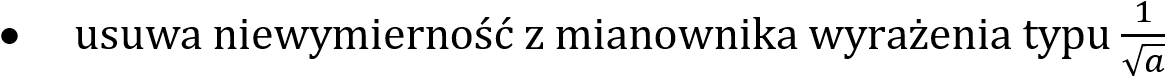  przekształca i oblicza wartości wyrażeń zawierających pierwiastki kwadratowe (proste przypadki)  oblicza potęgi o wykładnikach wymiernych  zapisuje daną liczbę w postaci potęgi o wykładniku wymiernym  zapisuje daną liczbę w postaci potęgi o danej podstawie  upraszcza wyrażenia, stosując prawa działań na potęgach (proste przypadki)  porównuje liczby przedstawione w postaci potęg (proste przypadki)  stosuje równości wynikające z definicji logarytmu do prostych obliczeń   wyznacza podstawę logarytmu lub liczbę logarytmowaną, gdy dana jest wartość logarytmu (proste przypadki)  oblicza procent danej liczby  oblicza, jakim procentem jednej liczby jest druga liczba  wyznacza liczbę, gdy dany jest jej procent  posługuje się procentami w rozwiązywaniu prostych zadań praktycznych  przedstawia liczbę naturalną w postaci iloczynu liczb pierwszych   stosuje ogólny zapis liczb naturalnych: parzystych, nieparzystych, podzielnych przez 3 itp.   konstruuje odcinki o długościach niewymiernych  wykorzystuje dzielenie z resztą do przedstawienia liczby naturalnej w postaci a ∙ k + r  wykonuje działania łączne na liczbach rzeczywistych (trudniejsze przypadki)  zamienia ułamek dziesiętny okresowy na ułamek zwykły  porównuje pierwiastki bez użycia kalkulatora  wyznacza wartość wyrażeń arytmetycznych zawierających pierwiastki, stosując prawa działań na pierwiastkach  wyłącza czynnik przed znak pierwiastka dowolnego stopnia, włącza czynnik pod pierwiastek dowolnego stopnia 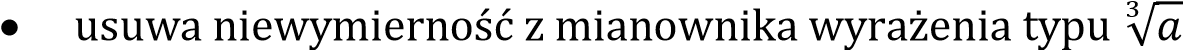  upraszcza wyrażenia, stosując prawa działań na potęgach (trudniejsze przypadki)  porównuje liczby przedstawione w postaci potęg (trudniejsze przypadki)  stosuje twierdzenia o logarytmie iloczynu, ilorazu i potęgi do udowodnienia równości wyrażeń  oblicza, o ile procent jedna liczba jest większa (mniejsza) od drugiej   rozwiązuje złożone zadania tekstowe, wykorzystując obliczenia procentowe  ocenia dokładność zastosowanego przybliżenia  przeprowadza dowody twierdzeń dotyczących podzielności liczb  rozwiązuje zadania o znacznym stopniu trudności dotyczące liczb rzeczywistych  posługuje się pojęciami: zbiór, podzbiór, zbiór skończony, zbiór nieskończony  opisuje symbolicznie dane zbiory  wymienia elementy danego zbioru oraz elementy do niego nienależące  posługuje się pojęciami iloczynu, sumy oraz różnicy zbiorów  zaznacza na osi liczbowej przedziały liczbowe  wyznacza przedział opisany podanymi nierównościami  wyznacza iloczyn, sumę i różnicę przedziałów liczbowych oraz zaznacza je na osi liczbowej  rozwiązuje proste nierówności liniowe, sprawdza, czy dana liczba spełnia daną nierówność  zaznacza na osi liczbowej zbiór rozwiązań nierówności liniowej   zapisuje zbiory w postaci przedziałów liczbowych,  wyłącza wskazany jednomian przed nawias w sumie algebraicznej  mnoży sumy algebraiczne przez siebie oraz redukuje wyrazy podobne w otrzymanej sumie  zapisuje związki między wielkościami za pomocą wyrażeń algebraicznych w prostych przypadkach  stosuje wzory skróconego mnożenia do przekształcania wyrażeń algebraicznych w prostych przypadkach  stosuje przekształcenia wyrażeń algebraicznych do rozwiązywania prostych równań i nierówności  oblicza wartość bezwzględną liczby rzeczywistej  stosuje interpretację geometryczną wartości bezwzględnej liczby do rozwiązywania elementarnych równań i nierówności typu Ix I= a,   IxI < a  wyznacza iloczyn, sumę i różnicę danych zbiorów oraz dopełnienie zbioru  zaznacza na osi liczbowej zbiory liczb spełniających układ nierówności liniowych z jedną niewiadomą  wykonuje złożone działania na przedziałach liczbowych   zapisuje związki między wielkościami za pomocą wyrażeń algebraicznych  przeprowadza proste dowody, stosując działania na wyrażeniach algebraicznych  stosuje wzory skróconego mnożenia do przekształcania wyrażeń algebraicznych  stosuje wzory skróconego mnożenia do wykonywania działań na liczbach postaci usuwa niewymierność z mianownika wyrażenia typu   stosuje przekształcenia algebraiczne do rozwiązywania równań i nierówności (trudniejsze przypadki)  stosuje nierówności pierwszego stopnia z jedną niewiadomą do rozwiązywania zadań osadzonych w kontekście praktycznym  upraszcza wyrażenia z wartością bezwzględną  stosuje interpretację geometryczną wartości bezwzględnej liczby do rozwiązywania równań i nierówności  wyprowadza wzory skróconego mnożenia  dowodzi podzielności liczb (trudniejsze przypadki)  stosuje wzory skróconego mnożenia do dowodzenia twierdzeń  rozwiązuje zadania o znacznym stopniu trudności dotyczące zbiorów, przekształcania wyrażeń algebraicznych i własności wartości bezwzględnej  podaje przykładowe rozwiązania równania liniowego z dwiema niewiadomymi   sprawdza, czy dana para liczb spełnia dany układ równań  do danego równania dopisuje drugie równanie tak, aby rozwiązaniem była dana para liczb  wyznacza wskazaną zmienną z danego równania liniowego  rozwiązuje układy równań metodą podstawiania (proste przypadki)  określa, ile rozwiązań ma dany układ równań (proste przypadki)  rozwiązuje układy równań metodą przeciwnych współczynników (proste przypadki)  stosuje układy równań liniowych do rozwiązywania prostych zadań tekstowych  zapisuje w postaci układu równań podane informacje tekstowe  dobiera współczynniki liczbowe w układzie równań tak, aby dana para liczb była jego rozwiązaniem  określa, ile rozwiązań ma dany układ równań   dopisuje drugie równanie tak, aby układ był sprzeczny, oznaczony, nieoznaczony  rozwiązuje układy równań w trudniejszych przypadkach, stosując przekształcenia algebraiczne i wzory skróconego mnożenia  zapisuje rozwiązanie układu nieoznaczonego  stosuje układy równań do rozwiązywania zadań tekstowych, w tym zadań dotyczących prędkości oraz wielkości podanych za pomocą procentów: stężeń roztworów i lokat bankowych  rozwiązuje zadania o znacznym stopniu trudności dotyczące układów równań, w tym np.  układów  równań liniowych z trzema (lub więcej) niewiadomymi, oraz ich zastosowania w zadaniach tekstowych  rozpoznaje przyporządkowania będące funkcjami  określa funkcję różnymi sposobami (grafem, tabelą, wykresem, opisem słownym, wzorem)  poprawnie stosuje pojęcia związane z pojęciem funkcji: dziedzina, zbiór wartości, argument, miejsce zerowe, wartość i wykres funkcji  odczytuje z wykresu dziedzinę, zbiór wartości, miejsca zerowe, najmniejszą i największą wartość funkcji (w przypadku nieskomplikowanego wykresu)  odczytuje z wykresu wartość funkcji dla danego argumentu oraz argument dla danej wartości funkcji  na podstawie nieskomplikowanego wykresu funkcji określa argumenty, dla których funkcja przyjmuje wartości dodatnie, ujemne  określa na podstawie wykresu przedziały monotoniczności funkcji  wskazuje wykresy funkcji rosnących, malejących i stałych wśród różnych wykresów  wyznacza dziedzinę funkcji określonej tabelą lub opisem słownym   oblicza wartość funkcji dla różnych argumentów na podstawie wzoru funkcji  odczytuje argument odpowiadający podanej wartości funkcji  oblicza argument odpowiadający podanej wartości funkcji (w prostych przypadkach)  sprawdza algebraicznie położenie punktu o danych współrzędnych względem wykresu funkcji danej wzorem  wyznacza współrzędne punktów przecięcia wykresu funkcji danej wzorem z osiami układu współrzędnych (w prostych przypadkach)  rysuje w prostych przypadkach wykres funkcji danej wzorem  sporządza wykresy funkcji:  y  f (x  p) , y  f (x)  q , y  f (x  p)  q , 𝑦 = −𝑓(𝑥), y  f(x)    na podstawie danego wykresu funkcji y = f (x)  stosuje funkcje i ich własności w prostych sytuacjach praktycznych  wskazuje wielkości odwrotnie proporcjonalne   stosuje zależność między wielkościami odwrotnie proporcjonalnymi do rozwiązywania prostych zadań  wyznacza współczynnik proporcjonalności  podaje wzór proporcjonalności odwrotnej, jeśli zna współrzędne punktu należącego do wykresu  szkicuje wykres funkcji 𝑓(𝑥)=   dla danego a > 0 i x > 0  rozpoznaje i opisuje zależności funkcyjne w sytuacjach praktycznych  przedstawia daną funkcję na różne sposoby w trudniejszych przypadkach  na podstawie wykresu funkcji odczytuje rozwiązania równania f(x) = m dla ustalonej wartości m  na podstawie wykresu funkcji odczytuje zbiory rozwiązań nierówności: f (x) > m,	f (x) < m,	f (x)  m,	f (x) m dla ustalonej wartości m  odczytuje z wykresów funkcji rozwiązania równań i nierówności typu f(x) = g(x),  f(x)<g(x),  f(x)>g(x)  szkicuje wykresy funkcji spełniającej podane warunki w trudniejszych przypadkach oraz określonej różnymi wzorami w różnych przedziałach  szkicuje wykresy funkcji, stosując przekształcenia wykresu, w trudniejszych przypadkach  stosuje funkcje i ich własności sytuacjach praktycznych, w tym proporcjonalność odwrotną, do rozwiązywania zadań dotyczących drogi, prędkości i czasu  udowadnia, że funkcja np.  nie jest  monotoniczna w swojej dziedzinie rozwiązuje zadania o znacznym stopniu trudności dotyczące funkcji   rozpoznaje funkcję liniową na podstawie wzoru lub wykresu  rysuje wykres funkcji liniowej danej wzorem  oblicza wartość funkcji liniowej dla danego argumentu i odwrotnie  wyznacza miejsce zerowe funkcji liniowej  oblicza współczynnik kierunkowy prostej, jeśli ma dane współrzędne dwóch punktów należących do tej prostej  interpretuje współczynniki ze wzoru funkcji liniowej  wyznacza algebraicznie oraz odczytuje z wykresu funkcji liniowej zbiór argumentów, dla których funkcja przyjmuje wartości dodatnie, ujemne  odczytuje z wykresu funkcji liniowej jej własności: dziedzinę, zbiór wartości, miejsce zerowe, monotoniczność  wyznacza równanie prostej przechodzącej przez dane dwa punkty  wyznacza współrzędne punktów przecięcia wykresu funkcji liniowej z osiami układu współrzędnych  sprawdza algebraicznie i graficznie, czy dany punkt należy do wykresu funkcji liniowej  przekształca równanie ogólne prostej do postaci kierunkowej i odwrotnie  sprawdza, czy dane trzy punkty są współliniowe  stosuje warunek równoległości i prostopadłości prostych  wyznacza wzór funkcji liniowej, której wykres przechodzi przez dany punkt i jest równoległy do wykresu danej funkcji liniowej  wyznacza wzór funkcji liniowej, której wykres przechodzi przez dany punkt i jest prostopadły do wykresu danej funkcji liniowej  rozwiązuje układ równań metodą algebraiczną i metodą graficzną   określa liczbę rozwiązań układu równań liniowych, korzystając z jego interpretacji geometrycznej   rozpoznaje wielkości wprost i odwrotnie proporcjonalne  sprawdza, dla jakich wartości parametru funkcja liniowa jest rosnąca, malejąca, stała  oblicza pole figury ograniczonej wykresami funkcji liniowych oraz osiami układu współrzędnych  rozpoznaje wzajemne położenie prostych na podstawie ich równań  sprawdza, dla jakich wartości parametru dwie proste są równoległe, prostopadłe  znajduje współrzędne wierzchołków wielokąta, gdy dane są równania prostych zawierających jego boki  rozwiązuje zadania tekstowe prowadzące do układów równań liniowych z dwiema niewiadomymi  analizuje własności funkcji liniowej  określa własności funkcji liniowej w zależności od wartości parametrów występujących w jej wzorze  wykorzystuje własności funkcji liniowej w zadaniach dotyczących wielokątów w układzie współrzędnych  wyprowadza wzór na współczynnik kierunkowy prostej przechodzącej przez dwa punkty  udowadnia warunek prostopadłości prostych o danych równaniach kierunkowych  rozwiązuje zadania o znacznym stopniu trudności dotyczące funkcji liniowej  rozróżnia trójkąty: ostrokątne, prostokątne, rozwartokątne  stosuje twierdzenie o sumie miar kątów w trójkącie w prostych przypadkach  sprawdza, czy z trzech odcinków o danych długościach można zbudować trójkąt  udowadnia przystawanie trójkątów, wykorzystując cechy przystawania (proste przypadki)  wykorzystuje cechy przystawania trójkątów do rozwiązywania prostych zadań  udowadnia podobieństwo trójkątów, wykorzystując cechy podobieństwa (proste przypadki)  zapisuje proporcje boków w trójkątach podobnych  wykorzystuje podobieństwo trójkątów do rozwiązywania elementarnych zadań  sprawdza, czy dane figury są podobne  oblicza długości boków figur podobnych  stosuje w prostych zadaniach twierdzenie o stosunku pól figur podobnych  wskazuje w wielokątach odcinki proporcjonalne  rozwiązuje proste zadania, wykorzystując twierdzenie Talesa  udowadnia równoległość prostych, stosując twierdzenie odwrotne do twierdzenia Talesa  stosuje twierdzenie o dwusiecznej kąta w trójkącie w prostych przypadkach  przeprowadza dowód twierdzenia o sumie miar kątów w trójkącie  oblicza sumę miar kątów danego wielokąta  oblicza liczbę boków wielokąta, jeśli ma daną sumę miar jego kątów wewnętrznych   stosuje cechy przystawania trójkątów do rozwiązywania trudniejszych zadań geometrycznych  wykorzystuje podobieństwo trójkątów do rozwiązywania praktycznych problemów i trudniejszych zadań geometrycznych  rozwiązuje zadania dotyczące podobieństwa wielokątów  rozwiązuje zadania, wykorzystując twierdzenie Talesa  stosuje twierdzenie o dwusiecznej kąta w trójkącie do rozwiązywania zadań  przeprowadza dowód twierdzenia Talesa  rozwiązuje zadania wymagające uzasadnienia i dowodzenia z zastosowaniem twierdzenia Talesa oraz twierdzenia odwrotnego do twierdzenia Talesa  stosuje twierdzenie o dwusiecznej kąta w trójkącie w zadaniach wymagających przeprowadzenia dowodu   rozwiązuje zadania o znacznym stopniu trudności dotyczące przystawania i podobieństwa figur   przeprowadza dowód twierdzenia o dwusiecznej kąta w trójkącie  szkicuje wykres funkcji f (x) = ax2 i podaje jej własności   sprawdza algebraicznie, czy dany punkt należy do wykresu danej funkcji kwadratowej  szkicuje wykres funkcji kwadratowej w postaci kanonicznej i podaje jej własności   ustala wzór funkcji kwadratowej w postaci kanonicznej na podstawie informacji o przesunięciach wykresu funkcji f (x) = ax2  przekształca wzór funkcji kwadratowej z postaci kanonicznej do postaci ogólnej i odwrotnie  oblicza wyróżnik trójmianu kwadratowego  oblicza współrzędne wierzchołka paraboli, podaje równanie jej osi symetrii  ustala wzór funkcji kwadratowej w postaci kanonicznej, jeśli ma dane współrzędne wierzchołka i innego punktu jej wykresu  szkicuje wykres funkcji kwadratowej i podaje jej własności  znajduje współczynniki funkcji kwadratowej, jeśli zna współrzędne punktów należących do jej wykresu  znajduje współczynniki funkcji kwadratowej na podstawie informacji o jej własnościach, np. zbiorze wartości, maksymalnych przedziałach monotoniczności  przekształca na ogólnych danych wzór funkcji kwadratowej z postaci ogólnej do postaci kanonicznej   wyprowadza wzory na współrzędne wierzchołka paraboli  rozwiązuje zadania o znacznym stopniu trudności dotyczące funkcji kwadratowej 